УТВЕРЖДАЮ:Заместитель главы  администрации Асбестовского городского округа, председатель комиссии __________________М.С. ТурыгинПлан работымежведомственной комиссии по предупреждениюраспространения туберкулеза среди населенияАсбестовского городского округа  на 2019 год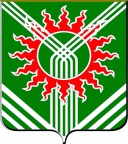 Межведомственная комиссия по предупреждению распространения туберкулеза среди населения Асбестовского городского округа№ п/пНаименование мероприятияОтветственный исполнитель  Срок исполнения Анализ эпидемической ситуации по туберкулезу на территории Асбестовского городского округа по итогам 2018 года Филиал № 5 ГБУЗ СО «Противотуберкулезный диспансер» 1 квартал2019О Плане проведения мероприятий, посвященных Всемирному Дню борьбы против туберкулеза (24 марта)Руководители субъектов,  участвующих в профилактике  туберкулеза1 квартал2019Информация о проведении эпидемиологического надзора и контроля за осуществлением мероприятий по профилактике туберкулеза на территории Асбестовского городского округа Асбестовский отдел Роспотребнадзора Свердловской области2 квартал 2019О межведомственном взаимодействии по профилактике туберкулеза на территории Асбестовского городского округа. Об итогах работы медико-социальных бригадМО МВД России «Асбестовский», ГАУ СОН СО «КЦСОН г. Асбест», ГАУЗ СО «Городская больница города Асбест»2 квартал 2019О выполнении планов рентгенофлюорографических профилактических обследований населения и проведение туберкулинодиагностики- за 1 полугодие 2019 года, - за 9 месяцев 2019 года  ГАУЗ СО «Городская больница города Асбест»2 квартал3 квартал  2019Организация работы по профилактике туберкулеза в учреждениях образования, расположенных на территории Асбестовского городского округаУправлениеобразованием,ГКОУ СО «Асбестовская школа интернат,ГКУ «Социально-реабилитационный центр для несовершеннолетних № 2 города Асбеста»,ГБУ СОН СО  «Социально-реабилитационный центр для несовершеннолетних города Асбест»3 квартал 2019Информация о заболеваемости туберкулезом населения Асбестовского городского округа Филиал № 5 ГБУЗ СО «Противотуберкулезный диспансер» 4 квартал2019О выполнении протокольных поручений решений межведомственной комиссии по предупреждению распространения туберкулеза среди населения Асбестовского городского округа Руководители субъектов,  участвующих в профилактике  туберкулезаежеквартально2019